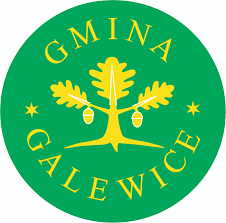 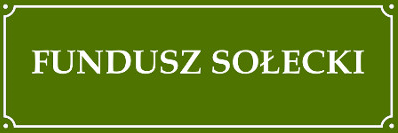 Galewice,27.02.2023 r.RIiRG.3050-9.2.23ZAPYTANIE OFERTOWE Nr 11.2023Zamawiający:  Gmina Galewice, ul. Wieluńska 5 98-405 Galewice.Tryb udzielenia zamówienia:Do niniejszego postępowania nie stosuje się przepisów ustawy  z dnia 11 września 2019 r. – Prawo zamówień publicznych (t. j. Dz. U. z 2022 r. poz. 1710, zm.: z 2020 r. poz. 1517; z 2022 r. poz. 1933, poz. 1812 i poz. 2185).Postępowanie prowadzone jest na podstawie § 4 ust. 2 pkt 3 Regulaminu udzielania zamówień publicznych, których wartość nie przekracza wyrażonej w złotych równowartości kwoty 130 000 zł. w Gminie Galewice, wprowadzonego Zarządzeniem Nr 59.2022 Wójta Gminy Galewice z dnia 31 marca 2022 r. Opis przedmiotu zamówienia:Zakup z dostawą i montażem garaży blaszanych dla Sołectwa Spóle, Brzózki, Pędziwiatry, Kolonia OsiekZakres przedmiotu zamówienia obejmuje zakup z dostawą i montażem:-   jednego garażu blaszanego dla Sołectwa Spóle. Minimalny opis przedmiotu zamówienia: wymiary: szerokość 3 m., długość 5 m. Dach powinien być jednospadowy do tyłu wykonany z blachy trapezowej. Powłoka antykondensacyjna pod dachem. Wysokość przodu min. 2.10 m. Wysokość tyłu min. 1.80 m. Brama dwuskrzydłowa. Garaż wykonany z blachy trapezowej w kolorze ciemnego brązu. Konstrukcja powinna być również wytrzymała i stalowa. Przykładowa wizualizacja garażu Załącznik Nr 1.-   jednego garażu blaszanego dla Sołectwa Brzózki. Minimalny opis przedmiotu zamówienia: wymiary : szerokość 3 m., długość 6 m. Dach powinien być dwuspadowy. Powłoka antykondensacyjna pod dachem. Wysokość całkowita w szczycie min. 2.60 m. Wysokość ścian bocznych min. 2.10 m. Brama dwuskrzydłowa. Blacha akrylowa – drewnopodobna: ściany, obróbki i rynny i brama w kolorze brązu. Konstrukcja powinna być również wytrzymała i stalowa.  Przykładowa wizualizacja garażu Załącznik Nr 1.-   jednego garażu blaszanego dla Sołectwa Pędziwiatry. Minimalny opis przedmiotu zamówienia: wymiary: szerokość 4 m., długość 6 m. Dach powinien być dwuspadowy   w kolorze brązowym. Pokrycie garażu powinno być wykonane z blachy o wzmocnionym trapezie w panelu poziomowym w kolorze brązowym. Powłoka antykondensacyjna pod dachem. Wysokość całkowita min. 2.70 m. Wysokość ścian bocznych min. 2.10 m. Brama uchylna z dodatkowymi małymi drzwiami. Konstrukcja powinna być również wytrzymała i stalowa. Przykładowa wizualizacja garażu Załącznik Nr 1.-   jednego garażu blaszanego dla Sołectwa Kolonia Osiek. Minimalny opis przedmiotu zamówienia: wymiary : szerokość 3 m., długość 5 m. Dach powinien być jednospadowy ze spadem do tyłu. Powłoka antykondensacyjna pod dachem. Wysokość przodu min. 2.10 m. Wysokość tyłu min. 1.90 m. Brama dwuskrzydłowa. Garaż w kolorze złotego dębu. Poszycie garażu powinno być wykonane z blachy o wzmocnionym trapezie. Konstrukcja garażu powinna być pomalowana w kolorze brązu. Konstrukcja powinna być również wytrzymała i stalowa. Przykładowa wizualizacja garażu Załącznik Nr 1.-  Zadanie realizowane w ramach funduszu sołeckiego Sołectwa Spóle, Brzózki, Pędziwiatry i Kolonia Osiek na 2023 rok. W zakres zamówienia wchodzą wszystkie prace, usługi i materiały konieczne do wykonania przedmiotu zamówienia. Wszystkie materiały i urządzenia niezbędne do wykonania zamówienia dostarcza Wykonawca. Wykonawca zobowiązany jest ponadto do wykonania podłoża przed wykonaniem montażu w Sołectwie Brzózki, Pędziwiatry i Kolonia Osiek. Przed przystąpieniem do realizacji przedmiotu zamówienia Zamawiający wskaże w terenie miejsce wykonania prac. Dostawa i montaż garażu ma być dokonana w dni robocze w godzinach 8.00 – 15.00III. Termin realizacji zamówienia.Termin realizacji zamówienia –  od podpisania umowy do dnia 30 maja 2023r.IV. Opis warunków płatności.Termin płatności faktury: min. 14 dni.Podstawą do wystawienia faktury i końcowego rozliczenia stanowi faktycznie zrealizowane zamówienie i protokół wykonania przedmiotu umowy.V.  Kryterium oceny ofert.1. Jedynym kryterium oceny ofert jest najniższa cena brutto za całość zamówienia. VI. Termin gwarancjiZamawiający wymaga udzielenia minimum 12 miesięcy gwarancji na przedmiot zamówienia.VII. Sposób przygotowania i złożenia oferty:Ofertę należy sporządzić wypełniając formularz ofertowy (zał. Nr 2). W załączonym formularzu ofertowym należy ponadto podać cenę brutto oferty dla każdego indywidualnie sołectwa.Ofertę można złożyć osobiście w sekretariacie pok. 208, lub przesłać za pośrednictwem poczty, kuriera na adres Gmina Galewice, ul. Wieluńska 5, 98-405 Galewice lub faksem (62/7838625) lub drogą elektroniczną na adres sekretariat@galewice.pl. W przypadku składania oferty pocztą należy opisać kopertę „Oferta cenowa na zakup z dostawą i montażem garaży blaszanych dla Sołectwa Spóle, Brzózki, Pędziwiatry, Kolonia Osiek”.W przypadku składania oferty drogą elektroniczną wymagany jest skan wypełnionej i podpisanej oferty.Dokumenty składane w formie kserokopii muszą być potwierdzone za zgodność z oryginałem przez Wykonawcę.Wszystkie koszty związane z przygotowaniem oferty ponosi składający ofertę. Oferty należy sporządzić w języku polskim pod rygorem nieważności.Wymaga się, aby wszelkie poprawki były dokonane w sposób czytelny oraz opatrzone podpisem osoby podpisującej ofertę.Oferta złożona po terminie nie będą rozpatrywane.Termin składania oferty: do dnia 07.03. 2023 r. do godz. 1100Do oferty należy dołączyć wypełniony i podpisane formularze ofertowe zał. Nr 2 oraz wizualizacja i opis techniczny przedmiotu zamówienia.VIII. Zastrzeżenia dodatkowe1. Wykonawca przygotowuje ofertę i uczestniczy w postępowaniu ofertowym na własny koszt. Oferentowi nie przysługują względem Zamawiającego żadne roszczenia związane z jego udziałem w niniejszym postępowaniu.2. Zamawiający zastrzega prawo unieważnienia postępowania bez podania przyczyny. Zapytanie ofertowe służy rozeznaniu rynku i nie zobowiązuje Zamawiającego do złożenia zamówienia.  IX.  Osobą wyznaczoną do bezpośredniego kontaktowania się z Wykonawcami jest Katarzyna Owczarek- tel. 514953731.Załączniki: Przykładowa wizualizacja – zał. Nr 1.Formularz ofertowy - zał. Nr 2.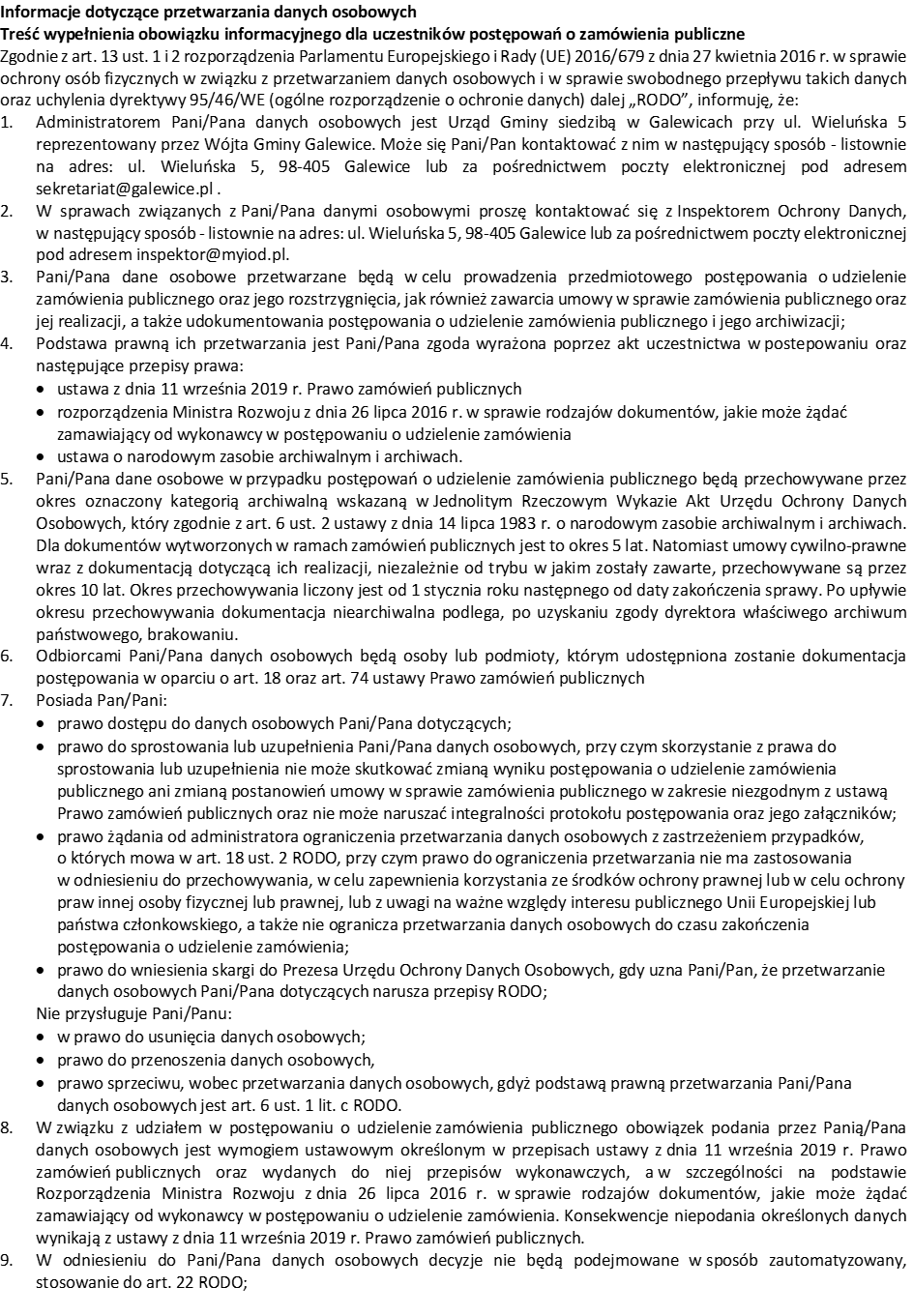 